                  Памятка: «Создание благоприятной семейной атмосферы»
Уважаемые родители, помните, начинать день нужно с хорошим настроением,       от того, как родители разбудят ребёнка, зависит его психологический настрой на весь день.Нужно знать:
            Время ночного отдыха для каждого сугубо индивидуально. Показатель
один: ребёнок должен выспаться и легко проснуться к тому времени, когда вы его будите.
            Если у вас есть возможность погулять с ребёнком, не упускайте её. Совместные прогулки – это общение, ненавязчивые советы, наблюдения за окружающей средой.
           Научитесь встречать детей после их пребывания в дошкольном учреждении. Не стоит первым задавать вопрос: «Что ты сегодня кушал?» - лучше задайте нейтральные вопросы: «Что было интересного в садике?», «Чем занимался?», «Как твои успехи?» и т.п.
          Радуйтесь успехам ребёнка. Не раздражайтесь в момент его временных
неудач. Терпеливо, с интересом слушайте рассказы ребёнка о событиях в его жизни.
         Ребёнок должен чувствовать, что он любим. Необходимо исключить из
общения окрики, грубые интонации.
         Создайте в семье атмосферу радости, любви и уважения!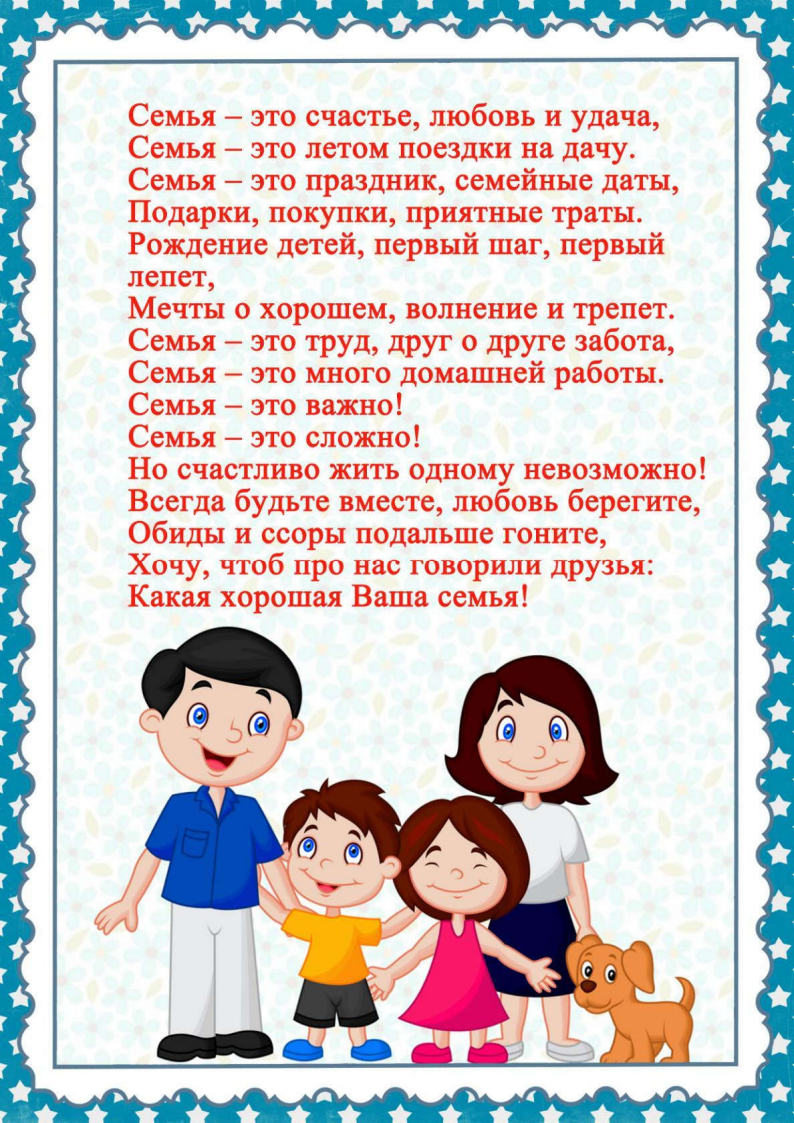 